                             КАРАР                                ПРОЕКТ                                        РЕШЕНИЕ                                                            6-е заседание 28-го созываО повестке дня 6-го заседания Совета сельского поселения Ключевский сельсовет муниципального районаАскинский район Республики Башкортостан 28-го созыва        В соответствии со статьей 35 Регламента Совета сельского поселения Ключевский сельсовет муниципального района Аскинский район Республики Башкортостан Совет сельского поселения Ключевский сельсовет муниципального района Аскинский район Республики Башкортостан 
   РЕШИЛ: Включить в повестку дня 6-го заседания Совета сельского поселения Ключевский сельсовет муниципального района Аскинский район Республики Башкортостан 28-го созыва следующие вопросы:О деятельности Администрации Сельского поселения Ключевский сельсовет в 2019 году.О деятельности Совета Сельского поселения Ключевский сельсовет в 2019 году.                                                                                                                             Глава сельского поселения Ключевский сельсовет муниципального района Аскинский район Республики БашкортостанМ.П. Селянин	с. Ключи           04 марта 2020 г.           № 35                         КАРАР                                 проект                                               РЕШЕНИЕ                                                           6-е заседание 28-го созываО секретаре 6-го заседания Совета сельского поселения Ключевский сельсовет МР Аскинский район Республики Башкортостан 28-созыва    В соответствии со статьей 35 Регламента Совета сельского поселения Ключевский сельсовет муниципального района Аскинский район Республики Башкортостан двадцать седьмого созыва Совет сельского поселения Ключевский сельсовет муниципального района Аскинский район Республики Башкортостан РЕШИЛ:               Избрать секретаря очередного 6-го заседания Совета сельского поселения Ключевский сельсовет муниципального района Аскинский район Республики Башкортостан 28-го созыва в составе:Куташева Анна Валерьевна  –  депутат избирательного  округа № 7Главасельского поселения Ключевский сельсовет муниципального района Аскинский район Республики БашкортостанМ.П. Селянинс. Ключи04 марта 2020 г.№34БАШҠОРТОСТАН РЕСПУБЛИКАҺЫАСҠЫН РАЙОНЫ   МУНИЦИПАЛЬ РАЙОНЫНЫҢ КЛЮЧИ АУЫЛ  СОВЕТЫ АУЫЛ  БИЛӘМӘҺЕ СОВЕТЫ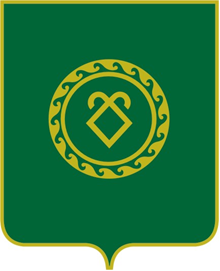 РЕСПУБЛИКА БАШКОРТОСТАНСОВЕТСЕЛЬСКОГО ПОСЕЛЕНИЯКЛЮЧЕВСКИЙ СЕЛЬСОВЕТМУНИЦИПАЛЬНОГО РАЙОНААСКИНСКИЙ РАЙОНБАШҠОРТОСТАН РЕСПУБЛИКАҺЫАСҠЫН РАЙОНЫ   МУНИЦИПАЛЬ РАЙОНЫНЫҢ КЛЮЧИ АУЫЛ  СОВЕТЫ АУЫЛ  БИЛӘМӘҺЕ СОВЕТЫРЕСПУБЛИКА БАШКОРТОСТАН                  СОВЕТ    СЕЛЬСКОГО ПОСЕЛЕНИЯ  КЛЮЧЕВСКИЙ СЕЛЬСОВЕТ    МУНИЦИПАЛЬНОГО РАЙОНА         АСКИНСКИЙ РАЙОН